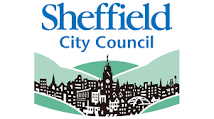 Sheffield Local Drug Information System (LDIS)Drug Alert  Reporting FormThis form is intended for the reporting of dangerous, new/novel, potent, adulterated, or contaminated substances regardless of their legal status. Please complete as much of the form as possible and return it to LDIS@Sheffield.gov.uk and DARDprevention@southyorkshire.police.uk  Thank you for taking the time to complete this form. Please email it to: DARDprevention@southyorkshire.police.uk and LDIS@Sheffield.gov.ukPlease provide your contact details: Name, email, phone number, role and servicePlease provide your contact details: Name, email, phone number, role and servicePlease provide your contact details: Name, email, phone number, role and servicePlease provide your contact details: Name, email, phone number, role and servicePlease provide your contact details: Name, email, phone number, role and servicePlease provide your contact details: Name, email, phone number, role and servicePlease provide your contact details: Name, email, phone number, role and serviceWhen did the incident take place?When did the incident take place?When did the incident take place?When did the incident take place?When did the incident take place?When did the incident take place?When did the incident take place?Where did the incident occur? Where did the incident occur? Where did the incident occur? Where did the incident occur? Where did the incident occur? Where did the incident occur? Where did the incident occur? Home      Street     Nightclub/pub     Hostel    Hospital    Other  Please provide further details including the geographical area if known: Home      Street     Nightclub/pub     Hostel    Hospital    Other  Please provide further details including the geographical area if known: Home      Street     Nightclub/pub     Hostel    Hospital    Other  Please provide further details including the geographical area if known: Home      Street     Nightclub/pub     Hostel    Hospital    Other  Please provide further details including the geographical area if known: Home      Street     Nightclub/pub     Hostel    Hospital    Other  Please provide further details including the geographical area if known: Home      Street     Nightclub/pub     Hostel    Hospital    Other  Please provide further details including the geographical area if known: Home      Street     Nightclub/pub     Hostel    Hospital    Other  Please provide further details including the geographical area if known: What is the name of the drug?If known please include brand name on packet, street name, chemical name etc.What is the name of the drug?If known please include brand name on packet, street name, chemical name etc.What is the name of the drug?If known please include brand name on packet, street name, chemical name etc.What is the name of the drug?If known please include brand name on packet, street name, chemical name etc.What is the name of the drug?If known please include brand name on packet, street name, chemical name etc.What is the name of the drug?If known please include brand name on packet, street name, chemical name etc.What is the name of the drug?If known please include brand name on packet, street name, chemical name etc.How was the drug taken? How was the drug taken? How was the drug taken? How was the drug taken? How was the drug taken? How was the drug taken? How was the drug taken? Smoked     Swallowed     Sniffed       Injected   Unknown   Smoked     Swallowed     Sniffed       Injected   Unknown   Smoked     Swallowed     Sniffed       Injected   Unknown   Smoked     Swallowed     Sniffed       Injected   Unknown   Smoked     Swallowed     Sniffed       Injected   Unknown   (If injected)Intravenously IV  Intramuscular IM  Skin pop Other  (please specify)What was the effect of the drug? Please detail the effect of the drug as described such as psychological and / or physical effectWhat was the effect of the drug? Please detail the effect of the drug as described such as psychological and / or physical effectWhat was the effect of the drug? Please detail the effect of the drug as described such as psychological and / or physical effectWhat was the effect of the drug? Please detail the effect of the drug as described such as psychological and / or physical effectWhat was the effect of the drug? Please detail the effect of the drug as described such as psychological and / or physical effectWhat was the effect of the drug? Please detail the effect of the drug as described such as psychological and / or physical effectWhat was the effect of the drug? Please detail the effect of the drug as described such as psychological and / or physical effectHow was this effect different from what was expected? (e.g., lasted longer, was more potent)How was this effect different from what was expected? (e.g., lasted longer, was more potent)How was this effect different from what was expected? (e.g., lasted longer, was more potent)How was this effect different from what was expected? (e.g., lasted longer, was more potent)How was this effect different from what was expected? (e.g., lasted longer, was more potent)How was this effect different from what was expected? (e.g., lasted longer, was more potent)How was this effect different from what was expected? (e.g., lasted longer, was more potent)Was the drug used with any other drugs or alcohol?Was the drug used with any other drugs or alcohol?Was the drug used with any other drugs or alcohol?Was the drug used with any other drugs or alcohol?Was the drug used with any other drugs or alcohol?Was the drug used with any other drugs or alcohol?Was the drug used with any other drugs or alcohol?No     Yes    Unknown No     Yes    Unknown No     Yes    Unknown If yes, please list others: If yes, please list others: If yes, please list others: If yes, please list others: Dosage: How much of the drug was taken? If more than one type of drug was taken, please list the amount for each if known.Dosage: How much of the drug was taken? If more than one type of drug was taken, please list the amount for each if known.Dosage: How much of the drug was taken? If more than one type of drug was taken, please list the amount for each if known.Dosage: How much of the drug was taken? If more than one type of drug was taken, please list the amount for each if known.Dosage: How much of the drug was taken? If more than one type of drug was taken, please list the amount for each if known.Dosage: How much of the drug was taken? If more than one type of drug was taken, please list the amount for each if known.Dosage: How much of the drug was taken? If more than one type of drug was taken, please list the amount for each if known.How much did the drug cost? Please specify if the price is for weight, per bag, pill etc.How much did the drug cost? Please specify if the price is for weight, per bag, pill etc.How much did the drug cost? Please specify if the price is for weight, per bag, pill etc.How much did the drug cost? Please specify if the price is for weight, per bag, pill etc.How much did the drug cost? Please specify if the price is for weight, per bag, pill etc.What did the drug look like? (e.g., white powder, pill)If available, please attach a photograph (next to a coin for scale)What did the drug look like? (e.g., white powder, pill)If available, please attach a photograph (next to a coin for scale)How was the drug obtained? How was the drug obtained? How was the drug obtained? How was the drug obtained? How was the drug obtained? How was the drug obtained? How was the drug obtained? Internet     Shop     Dealer     Friend  Unknown Other (describe)Internet     Shop     Dealer     Friend  Unknown Other (describe)Internet     Shop     Dealer     Friend  Unknown Other (describe)Internet     Shop     Dealer     Friend  Unknown Other (describe)Internet     Shop     Dealer     Friend  Unknown Other (describe)Internet     Shop     Dealer     Friend  Unknown Other (describe)Internet     Shop     Dealer     Friend  Unknown Other (describe)Has the substance/ material been recovered?Has the substance/ material been recovered?Has the substance/ material been recovered?Has the substance/ material been recovered?Has the substance/ material been recovered?Has the substance/ material been recovered?Has the substance/ material been recovered?Yes      No Yes      No Yes      No Yes      No If yes, where is the substance currently?If yes, where is the substance currently?If yes, where is the substance currently?Please indicate the concern relating to this drug. (i.e., adverse effect, altered behaviour, violence, overdose)Please indicate the concern relating to this drug. (i.e., adverse effect, altered behaviour, violence, overdose)Please indicate the concern relating to this drug. (i.e., adverse effect, altered behaviour, violence, overdose)Please indicate the concern relating to this drug. (i.e., adverse effect, altered behaviour, violence, overdose)Please indicate the concern relating to this drug. (i.e., adverse effect, altered behaviour, violence, overdose)Please indicate the concern relating to this drug. (i.e., adverse effect, altered behaviour, violence, overdose)Please indicate the concern relating to this drug. (i.e., adverse effect, altered behaviour, violence, overdose)Did the incident involve a response from a health care service? Did the incident involve a response from a health care service? Did the incident involve a response from a health care service? Did the incident involve a response from a health care service? Did the incident involve a response from a health care service? Did the incident involve a response from a health care service? Did the incident involve a response from a health care service? Ambulance No     Yes    Unknown Emergency Department No   Yes   Unknown Hospital Admission No    Yes   Unknown Critical Care Admission No  Yes  Unknown Ambulance No     Yes    Unknown Emergency Department No   Yes   Unknown Hospital Admission No    Yes   Unknown Critical Care Admission No  Yes  Unknown Ambulance No     Yes    Unknown Emergency Department No   Yes   Unknown Hospital Admission No    Yes   Unknown Critical Care Admission No  Yes  Unknown Ambulance No     Yes    Unknown Emergency Department No   Yes   Unknown Hospital Admission No    Yes   Unknown Critical Care Admission No  Yes  Unknown Ambulance No     Yes    Unknown Emergency Department No   Yes   Unknown Hospital Admission No    Yes   Unknown Critical Care Admission No  Yes  Unknown If known, please specify which hospital and whether care is still ongoing?If known, please specify which hospital and whether care is still ongoing?Did the incident involve the use of Naloxone?Did the incident involve the use of Naloxone?Did the incident involve the use of Naloxone?Did the incident involve the use of Naloxone?Did the incident involve the use of Naloxone?Did the incident involve the use of Naloxone?Did the incident involve the use of Naloxone?No          Yes          Unknown No          Yes          Unknown No          Yes          Unknown No          Yes          Unknown If known, who administered it e.g., friend, family, professional. If known, who administered it e.g., friend, family, professional. If known, who administered it e.g., friend, family, professional. Did the incident result in death or other serious harm? (Give details if known)Did the incident result in death or other serious harm? (Give details if known)Did the incident result in death or other serious harm? (Give details if known)Did the incident result in death or other serious harm? (Give details if known)Did the incident result in death or other serious harm? (Give details if known)Did the incident result in death or other serious harm? (Give details if known)Did the incident result in death or other serious harm? (Give details if known)Has this issue or concern been raised by any other people who have taken the drug? Has this issue or concern been raised by any other people who have taken the drug? Has this issue or concern been raised by any other people who have taken the drug? Has this issue or concern been raised by any other people who have taken the drug? Has this issue or concern been raised by any other people who have taken the drug? Has this issue or concern been raised by any other people who have taken the drug? Has this issue or concern been raised by any other people who have taken the drug? No     Yes    If yes, approximately how many times?If yes, approximately how many times?If yes, approximately how many times?If yes, approximately how many times?If yes, approximately how many times?If yes, approximately how many times?If known, please indicate the drug experience of the person concernedIf known, please indicate the drug experience of the person concernedIf known, please indicate the drug experience of the person concernedIf known, please indicate the drug experience of the person concernedIf known, please indicate the drug experience of the person concernedIf known, please indicate the drug experience of the person concernedIf known, please indicate the drug experience of the person concernedDependent user     Recreational user     Experimental user Dependent user     Recreational user     Experimental user Other relevant background information, ie, vulnerable adult, young person (age):Other relevant background information, ie, vulnerable adult, young person (age):Other relevant background information, ie, vulnerable adult, young person (age):Other relevant background information, ie, vulnerable adult, young person (age):Other relevant background information, ie, vulnerable adult, young person (age):Please provide any other information you feel is relevant.Please provide any other information you feel is relevant.Please provide any other information you feel is relevant.Please provide any other information you feel is relevant.Please provide any other information you feel is relevant.Please provide any other information you feel is relevant.Please provide any other information you feel is relevant.